.alt music: Sweet Little Dangerous by Heather MylesSec. 1: Chasse, back, rock, touch, tap, tap, tapSec. 2: Chasse, back, rock, touch, tap, tap, tapSec. 3: toe strut fwd, toe strut 1/4, toe strut 1/4, toe strut 1/4Sec. 4: point, touch, step, hold, point, touch, step, holdHave funContact: tygesen@mail.dkEasy Burning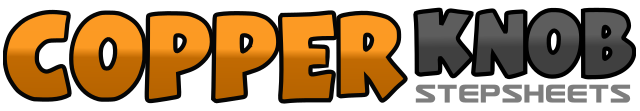 .......Count:32Wall:4Level:Easy Beginner.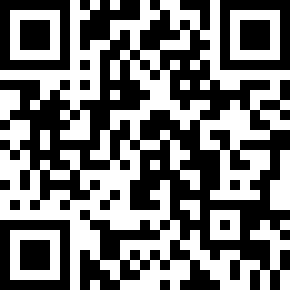 Choreographer:Birthe Tygesen (DK) - September 2011Birthe Tygesen (DK) - September 2011Birthe Tygesen (DK) - September 2011Birthe Tygesen (DK) - September 2011Birthe Tygesen (DK) - September 2011.Music:Burning Love - Travis TrittBurning Love - Travis TrittBurning Love - Travis TrittBurning Love - Travis TrittBurning Love - Travis Tritt........1&2, 3-4step R to R side, step L together, step R to R Side, rock back onto L, recover onto R5-6-7-8touch L toe diagonally forward L (bend L knee), heeltap L x3 (weight stays on R)1&2, 3-4step L to L side, step R together, step L to L Side, rock back onto R, recover onto L5-6-7-8touch R toe diagonally forward R (bend L knee), heeltap R x3 (weight stays on L)1-2-3-4toestrut R forward (click fingers), toestrut L turning ¼ L (click fingers)5-6-7-8toestrut R turning 1/4 L (click fingers), toestrut L turning ¼ L (click fingers)1-2-3-4Point R toe to R side, touch R toe next to L, step R forward, hold (clap)5-6-7-8Point L toe to L side, touch L toe next to R, step L forward, hold (clap)